Treasurers’ Training—District 29 TLI, Dec 3, 2016Dana G. Richard, DTMClub Mission: We provide a supportive and positive learning experience in which members are empowered to develop communication and leadership skills, resulting in greater self-confidence and personal growth. Your role as treasurer as stated in the Club Constitution and Standard Bylaws of Toastmasters International is: “The treasurer is responsible for club financial policies, procedures, and controls. The club treasurer receives and disburses, with the approval of this club, all club funds; pays to Toastmasters International all financial obligations of this club as they come due; and keeps an accurate account of all transactions. The club treasurer shall make financial reports to this club and to the club executive committee quarterly and upon request, and shall transmit the accounts and all undistributed funds to the successor in office at the end of the club treasurer’s term.” Treasurer Responsibilities:Before club meetings:Prepare a financial reportDuring club meetings:Collect membership duesReport on club financesOutside the club meeting:Prepare a budgetProvide bank with a signatory cardCollect and pay duesSubmit new member applicationsIssue checks for club expensesKeep financial recordsPresent financial reportsSubmit club accounts for auditAttend executive committee meetingsReconcile deposits, expenditures and cash on handEnsure club meets government tax regulationsReceive financial correspondencePrepare for audit committeeExecutive Committee:Prepare a budgetPresent financial reportsSubmit club accounts for auditWork with executive committee on Club Success PlanReimbursement for Open HousesBenefits:Improve accounting and organizational skillsReceiving and managing moneyPreparing budgetsKeeping accurate recordsDisbursement of fundsHelps fulfill Advanced Leader Bronze requirements
The Club Leadership Handbook, pp. 37 - 40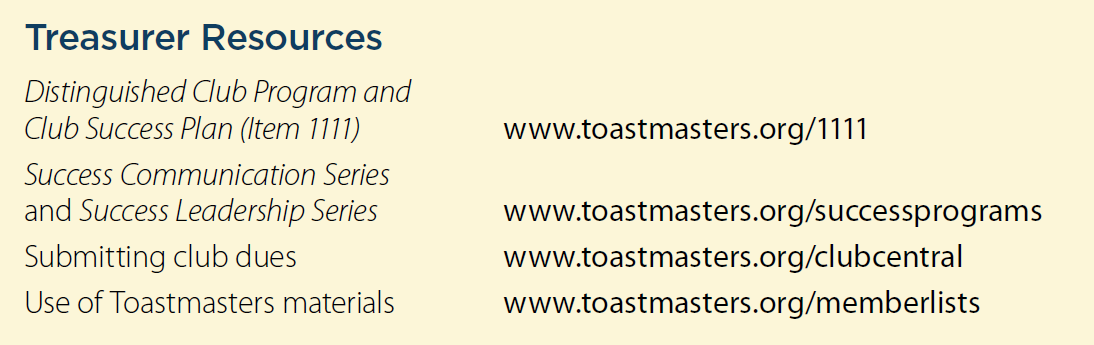 District 29 Finance Manager Venita Hawkins, CC, CL:  financemgr@tmd29.org